GULBENES NOVADA DOMES LĒMUMSGulbenēPar projekta “Brīvības ielas atjaunošana posmā no Parka ielas līdz Upes ielai Gulbenē” pieteikuma iesniegšanu Satiksmes ministrijā un projekta finansējuma nodrošināšanuGulbenes novada pašvaldība, pamatojoties uz 2008.gada 11.marta Ministru kabineta noteikumu Nr. 173 „Valsts pamatbudžeta valsts autoceļu fonda programmai piešķirto līdzekļu izlietošanas kārtība” VIII sadaļu, gatavo iesniegšanai Satiksmes ministrijā pieteikumu pilsētu tranzīta ielu atjaunošanas līdzfinansējuma saņemšanai no valsts budžeta.Projekta „Brīvības ielas atjaunošana posmā no Parka ielas līdz Upes ielai Gulbenē” ietvaros būvniecības kopējās izmaksas ar pievienotās vērtības nodokli ir līdz 1 815 000.00 EUR (viens miljons astoņi simti piecpadsmit tūkstoši euro), no tām valsts budžeta finansējums 75% jeb līdz 1 361 250.00 EUR (viens miljons trīs simti sešdesmit viens tūkstotis divi simti piecdesmit euro), pašvaldības līdzfinansējums 25% jeb līdz 453 750.00 EUR (četri simti piecdesmit trīs tūkstoši septiņi simti piecdesmit euro). Pēc projekta visu iepirkumu procedūru pabeigšanas projekta finansējuma summas var tikt precizētas. Projekta īstenošanas laiks ir līdz 2025.gada 31.decembrim.Pamatojoties uz Pašvaldību likuma 10. panta pirmās daļas 21.punktu, kas nosaka, ka dome ir tiesīga izlemt ikvienu pašvaldības kompetences jautājumu un tikai domes kompetencē ir pieņemt lēmumus citos ārējos normatīvajos aktos paredzētajos gadījumos, kā arī ievērojot Ministru kabineta 2008.gada 11.marta noteikumu Nr. 173 „Valsts pamatbudžeta valsts autoceļu fonda programmai piešķirto līdzekļu izlietošanas kārtība” prasības, Gulbenes novada dome, atklāti balsojot: ar 14 balsīm "Par" (Ainārs Brezinskis, Aivars Circens, Anatolijs Savickis, Andis Caunītis, Atis Jencītis, Daumants Dreiškens, Guna Pūcīte, Guna Švika, Gunārs Ciglis, Intars Liepiņš, Lāsma Gabdulļina, Mudīte Motivāne, Normunds Audzišs, Normunds Mazūrs), "Pret" – nav, "Atturas" – nav , NOLEMJ:1. ATBALSTĪT Gulbenes novada pašvaldības projekta pieteikuma “Brīvības ielas atjaunošana posmā no Parka ielas līdz Upes ielai Gulbenē” iesniegšanu izvērtēšanai Satiksmes ministrijā.2. Projekta apstiprināšanas gadījumā NODROŠINĀT projekta realizācijai nepieciešamo līdzfinansējumu līdz EUR 453 750.00 EUR (četri simti piecdesmit trīs tūkstoši septiņi simti piecdesmit euro) apmērā  no Gulbenes novada pašvaldības 2024. gada un 2025.gada budžeta. Gulbenes novada domes priekšsēdētājs				A.CaunītisSagatavoja: Baiba Kalmane 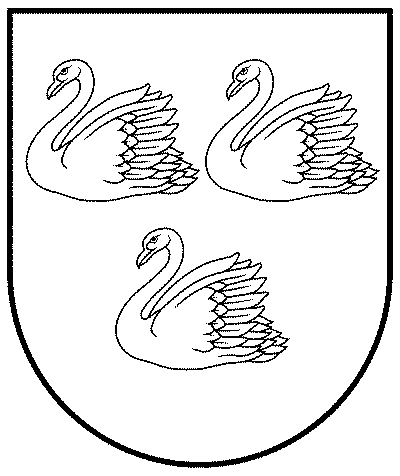 GULBENES NOVADA PAŠVALDĪBAReģ.Nr.90009116327Ābeļu iela 2, Gulbene, Gulbenes nov., LV-4401Tālrunis 64497710, mob.26595362, e-pasts; dome@gulbene.lv, www.gulbene.lv2023.gada 27.jūlijāNr. GND/2023/745       (protokols Nr.10; 79.p)